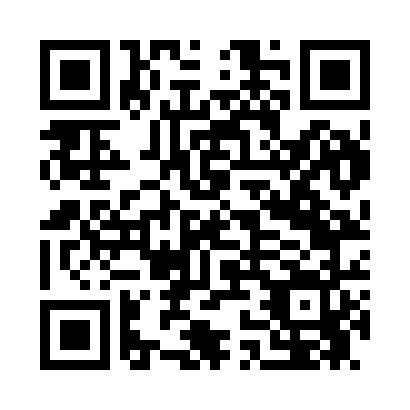 Prayer times for Lolo, Montana, USAMon 1 Jul 2024 - Wed 31 Jul 2024High Latitude Method: Angle Based RulePrayer Calculation Method: Islamic Society of North AmericaAsar Calculation Method: ShafiPrayer times provided by https://www.salahtimes.comDateDayFajrSunriseDhuhrAsrMaghribIsha1Mon3:445:471:405:539:3411:372Tue3:445:471:415:539:3311:373Wed3:445:481:415:539:3311:374Thu3:455:491:415:539:3311:365Fri3:465:491:415:539:3211:356Sat3:485:501:415:539:3211:347Sun3:495:511:415:539:3111:338Mon3:505:521:425:539:3111:329Tue3:525:531:425:539:3011:3110Wed3:535:541:425:539:3011:3011Thu3:555:541:425:529:2911:2812Fri3:565:551:425:529:2811:2713Sat3:585:561:425:529:2811:2614Sun3:595:571:425:529:2711:2415Mon4:015:581:425:529:2611:2316Tue4:035:591:435:529:2511:2117Wed4:056:001:435:519:2411:2018Thu4:066:011:435:519:2411:1819Fri4:086:021:435:519:2311:1620Sat4:106:031:435:519:2211:1521Sun4:126:041:435:509:2111:1322Mon4:136:061:435:509:2011:1123Tue4:156:071:435:509:1811:0924Wed4:176:081:435:499:1711:0825Thu4:196:091:435:499:1611:0626Fri4:216:101:435:489:1511:0427Sat4:236:111:435:489:1411:0228Sun4:256:131:435:489:1311:0029Mon4:276:141:435:479:1110:5830Tue4:286:151:435:479:1010:5631Wed4:306:161:435:469:0910:54